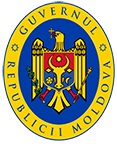 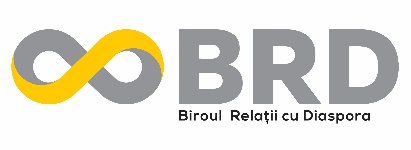 BULETIN INFORMATIVNr. 13/20  (06 - 10 aprilie 2020)MULȚUMIM DIN SUFLET!Acestea sunt cuvintele, pe care Biroul relații cu diaspora dorește să le adreseze conaționalilor noștri aflați peste hotare și care demonstrează în zile de grea încercare probe de înaltă moralitate și solidaritate umană. Două sunt direcțiile spre care se orientează gândul și fapta bună: ajutorarea persoanelor aflate în mare dificultate materială și socială în străinătate și lupta cu răspândirea pandemiei provocate de virusul COVID-19 în Republica MoldovaDISPOZIȚIILE COMISIEI PENTRU SITUAȚII EXCEPȚIONALE A REPUBLICII MOLDOVA.HOTĂRÂRILE COMISIEI NAŢIONALE EXTRAORDINARE DE SĂNĂTATE PUBLICĂ.LISTA AMBASADELOR ȘI CONSULATELOR REPUBLICII MOLDOVA, CU SITE-URILE OFICIALE, PAGINILE DE FACEBOOK ȘI TELEFOANELE DE URGENȚĂ.CETĂȚENII REPUBLICII MOLDOVA SUNT ÎNDEMNAȚI SĂ SE INFORMEZE DIN SURSE OFICIALE ÎN PRIVINȚA ZBORURILOR CHARTERCurse aeriene aprobate de Comisia pentru Situaţii Excepţionale a Republicii Moldova pentru perioada 06 - 19 aprilie 2020.LINIA VERDE A ANSP - CONSILIERE PSIHOLOGICĂ ÎN LEGĂTURĂ CU PANDEMIA COVID-19Un grup de 15 psihologi din municipiul Chișinău și-au început activitatea în cadrul echipelor de operatori ai Liniei Verzi a ANSP, care oferă informații despre COVID-19 tel: 080012300.SESIUNE SKYPE BRD-OIM PRIVIND PROBLEMELE STRINGENTE ALE DIASPOREIAzi, 6 aprilie, a avut loc o sesiune Skype cu participarea Biroului relații cu diaspora și a Organizației Internaționale pentru Migrație Moldova.AU FOST DESEMNATE PROIECTELE CÂȘTIGĂTOARE ÎN CADRUL PROGRAMULUI GUVERNAMENTAL DE GRANTURI TEMATICE DIASPORA ENGAGEMENT HUB.NOUTĂȚI BUNE PENTRU CEI CARE NU AU REUȘIT SĂ DEPUNĂ CERERILE DE PARTICIPARE LA PROGRAMUL DOR 2020!Biroul relații cu diaspora prelungește termenul perioadei de înscriere la cea de-a VIII-a ediție a Programului Diasporă*Origini*Reveniri 2020, până la 15 mai 2020.GHIDUL PENTRU (RE)INTEGRAREA CETĂȚENILOR REPUBLICII MOLDOVA REÎNTORȘI DE PESTE HOTAREGidul este accesibil în limbile română și rusă la linkurile: https://bit.ly/2V81f2N și https://bit.ly/2JIztoiMINI-STUDIU AL PROFILULUI DIASPOREI DIN IRLANDAPrezentul chestionar, lansat de Organizația Internațională pentru Migrație (OIM), Misiunea în Republica Moldova, este destinat diasporei Republicii Moldova din Irlanda și are drept scop stabilirea unui profil socio-economic și demografic sumar al moldovenilor din Irlanda.MESAJUL DIASPOREI DIN GRECIA!! REAMINTIM CĂ PE 17 MARTIE 2020 PARLAMENTUL A APROBAT PROIECTUL DE HOTĂRÂRE A GUVERNULUI PRIVIND DECLARAREA STĂRII DE URGENȚĂ PE ÎNTREG TERITORIUL REPUBLICII MOLDOVA ÎN PERIOADA 17 MARTIE-15 MAI 2020.